26 DE MARZO DE 2018I JORNADA CUYANA DE RELACIONES INTERNACIONALESCircular nº2El Comité organizador de la I Jornada Cuyana de Relaciones Internacionales a realizarse el 10 de mayo de 2018 en la Facultad de Ciencias Políticas y Sociales de la Universidad Nacional de Cuyo informa que se prorroga el plazo de entrega de resúmenes hasta el día 13 de abril de 2018. Las inscripciones se efectúan vía web en los siguientes sitios: Para expositores:  
https://docs.google.com/forms/d/e/1FAIpQLSct4A2xFa6tcbWsR3FvDpISxMiXjY-iMChLg51Ezq18rD0_zw/viewform?usp=sf_linkPara asistentes: https://docs.google.com/forms/d/e/1FAIpQLSfEWxGbrhWYIdbctKwSrkglZffrIP9hR-R7eb7ui3-IGWDk5w/viewform?usp=sf_linkEl costo para expositores es de $180 y para asistentes $150. El pago podrá realizarse solamente en efectivo en la tesorería de la Facultad de Ciencias Políticas y Sociales de la Universidad Nacional de Cuyo. Los horarios de atención son por la mañana de 9.30 a 12.30 y por la tarde de 17 a 18.30. A partir de abril estará habilitado el cobro.El teléfono de la tesorería es 0261 4135000 int. (se ruega no preguntar por información referida al desarrollo de la Jornada, la facilitación del teléfono es sólo con fines de coordinar el pago, muchas gracias).Nos seguiremos comunicando!!PARA INFORMACIÓN SOBRE LA JORNADA:jornadacuyanarrii@gmail.com Y SEGUINOS POR: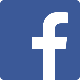 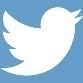 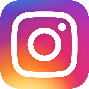 